Zápis z 9. zasadnutia Výkonného prezídia SS IPA 20. 6. 2018Prítomní: Ján Kovalčik, Roman Záň, Ján Ignaták, , Mimi Štefanko Miňo, Miloslav IvicaOspravedlnený: Peter  Dulín, Boženka ČambálikováZasadanie Výkonného prezídia SS IPA otvoril prezident  p. Kovalčik a oboznámil prítomných s programom rokovania, (program tvorí prílohu zápisnice), ktorý všetci členovia Výkonného prezídia dostali e-poštou v predpísanom termíne.Generálny sekretár p. Ivica skonštatoval, že väčšina úloh vyplývajúcich z 8. zasadania výkonného prezídia sa plní alebo sa splnila.nákup scanera a notebooku pre potreby kancelárie Slovenskej sekcie IPA – prebieha špecifikácia a nákup;na základe uznesenia VP SS IPA bol dňa 8. januára 2018 p. Kovalčikom spracovaný a zaslaný list p. Welnitzovi s výzvou, aby vrátil SS IPA všetky materiály, ktoré tvoria výlučné vlastníctvo SS IPA a ktoré si pri odchode z radov IPA ponechal. Taktiež bo vyzvaný, aby do 31. januára 2018  vrátil finančné prostriedky, ktoré neboli v súlade s pravidlami finančného hospodárenia vyúčtované – v riešení;p. Záň navrhol prizvať na zasadnutie VP aj revíznu komisiu. Termín určí prezident. Dovtedy ukončiť inventúru majetku a vyradiť neupotrebiteľný majetok – vykoná inventarizačná komisia.Návrh na vyradenie majetku Slovenskej sekcie IPANa základe ustanovenia Výkonného prezídia, Inventarizačná komisia v zložení: Mimi Štefanko Miňo, Božena Čambáliková, Roman Záň (náhradníci: Miloslav Ivica, Ján Ignaták) navrhuje vyradiť majetok Slovenskej sekcie IPA v tomto zložení:Odôvodnenie:Uvedený majetok Slovenskej sekcie IPA je morálne opotrebovaný a fyzicky znehodnotený dlhodobým skladovaním bez ďalšieho možného využitia pre účely sekcie IPA.Návrh:Inventarizačná komisia navrhuje uvedený majetok Slovenskej sekcie IPA vyradiť v plnom rozsahu.VP súhlasí s návrhom na vyradenie majetku uvedeného v tomto zápise a súhlasí s jeho zrušením a likvidáciou. Likvidáciu vyradeného majetku SS IPA zabezpečia členovia inventarizačnej komisie – a na najbližšie výkonné prezídium predložia zápis o vykonaní likvidácie vyradeného majetku.P. Mimi Štefanko Miňo informovala o stave účtu SS IPA, ktorý je ku dňu 20. 6. 2018:  119.938,63 €. Výška na sociálnom fonde je: 6.521,21 €.Prezident SS IPA p. Kovalčik spresnil účasť členov Výkonného prezídia na volebných schôdzach územných úradovní:Galanta – p. IgnatákBratislava IV. – p. ZáňStará Ľubovňa – p. DulínKomárno – p. ZáňKošice – p. Dulín S návrhom všetci prítomní súhlasili, s možnosťou aktuálnych zmien podľa termínov volebných schôdzí.Na základe pozvánok zahraničných sekcií IPA p. Kovalčik spresnil návrh účasti na zahraničných cestách. 7. – 14. 7. 2018	Týždeň priateľstva Srí Lanka (p. Kovalčik, p. Štefanko Miňo)18. – 23. 9. 2018	63. Svetový kongres IPA Holandsko (p. Kovalčik, p. Ivica,       p. Dulín)6. – 9. 9. 2018		medzinárodný zraz IPA Riders Poľsko (p. Kovalčik, p. Dulín)S upraveným návrhom všetci prítomní súhlasili. Rôzne:P. Kovalčik požiadal generálneho sekretára o aktualizáciu Smernice o vyraďovaní a evidovaní písomnosti (2011) VP navrhuje pozastaviť hlasovacie právo podľa čl. 7, ods. 2, písmeno a, Stanov ÚÚ BA 7, BA 8, CA, LC, MA a ÚOÚČaDM. 1. viceprezident spracuje návrh, ktorý predloží na Národnom kongrese.   P. Ignaták navrhol znovu sa pokúsiť zorganizovať atletické preteky v športovom areáli Šamorín.VP ukladá p. Ignatákovi zistiť cenovú ponuku na prenájom areálu a predložiť priebežný rozpočet na takúto akciu.           -     P. Kovalčik poukázal na aktualizáciu Web stránky – doplniť fotky z akcií.VP  sa zaoberalo listom p. Kaszmányho z ÚÚ Bratislava III. Poverilo prezidenta Slovenskej sekcie IPA v spolupráci s asistentkou pokladníčky p. Čambálikovou listom vysvetliť neoprávnenosť požiadavky Územnej úradovne BA III – doriešené . BA III doloží podklady a revízna komisia navrhne riešenie.P. Záň navrhol objednať medaile Arthura Troopa – objednané zatiaľ bez spätnej väzby.p. Kovalčik informoval prítomných, že najbližšie zasadnutie VP SS IPA sa uskutoční koncom v spetmbri. Bližší termín bude stanovený neskôr a členovia VP SS IPA budú o tom informovaní v dostatočnom predstihu.VP odsúhlasilo po splnení stanovených podmienok vytvorenie územnej úradovne SS IPA Sobrance. VP odsúhlasilo uhradiť 300,-€ na úhradu nákladov na konferenciu SHS – zaslať na účet spoločnosti.VP odsúhlasilo medzinárodný týždeň mládeže v roku 2020 sa uskutoční na prelome mesiacov júl august.VP navrhlo predbežný termín osláv 25 výročia založenia SS IPA počas NK v Bratislave v mesiaci jún.VP prijme zástupcov z Uherského Hradišťa v rámci podujatia ktoré organizuje ÚÚ TN 22.9. 2018.Do konca júla predložiť návrhy na NK – členovia VP + RK.VP schválilo a vzalo na vedomie vyjadrenie pokladníka Slovenskej sekcie IPA ako aj účtovníka externej firmy AccoTaxes Management, s. r. o. k pripomeinke Revíznej komisie zo dňa 11.10.2017 týkajúcej sa nesúladu Pokladničnej knihy vedenej externým účtovníkom s podkladmi vednými pokladníkom IPA:K nesúladu došlo v období pred rokom 2015, a to na základe toho, že v účtovných podkladoch externej účtovnej firmy figurovali finančné transakcie, ku ktorým chýbali faktúry, takže nebolo možné ich riadne zaúčtovať, a z tohto dôvodu sa prisudzovali k plusovým hodnotám. Nakoľko nikdy reálne nefigurovali na účte Slovenskej sekcie IPA, boli účtovne presunuté ako položka do pokladne Slovenskej sekcie IPA. Ako už bolo uvedené pri preberaní majetku Slovenskej sekcie IPA v reálnej pokladni Slovenskej sekcie IPA nefigurovala žiadna hotovosť, a teda žiadna hotovosť nebola odovzdaná žiadnemu členovi výkonného prezídia Slovenskej sekcie IPA. Z riadneho odovzdávania kancelárie ako aj majetku Slovenskej sekcie IPA existuje kamerový záznam, ktorý vyhotovili členovia Územnej úradovne Bratislava III, ktorý samozrejme potvrdí uvedenú skutočnosť. Vzniknutý nesúlad bude preto opravený a zapísaný správne so správnym zostatkom, tak ako je uvedené v pokladničnej knihe pokladníka Slovenskej sekcie IPA.Nakoľko ďalšie návrhy ani pripomienky do rokovania už predložené neboli, prezident rokovanie VP ukončil.            Zapísal:Miloslav Ivicagenerálny sekretár.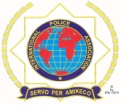 International Police Association (IPA) – Slovenská sekciaVyradenie majetku IPAInventarizácia majetku IPA SS       20.05.2018počet v ksrok nadobudnutia nadobúdacia cena  nadobúdacia cena rok vyradeniaInventarizácia majetku IPA SS       20.05.2018počet v ksrok nadobudnutia kus  spolu rok vyradeniavešiak - stojanový na kolieskach12009 N.A.  - 2018zrkadlo12009 N.A.  - 2018hard disk Maxtor LBA:24012172812004 N.A.  - 2018klávesnica KME KB-9801 R12009 N.A.  - 2018Monitor Ben Q12004 N.A.  - 2018Notebook Asus F3 E + inšt. CD12010 N.A.  - 2018Stolový počítač Shark Computer12008 N.A.  - 2018mapa Slovenska - nástenná12009 N.A.  - 2018Váza keramická IPA232004 N.A.  - 2018